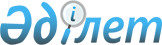 Об утверждении Правил оказания социальной помощи, установления размеров и определения перечня отдельных категорий нуждающихся граждан в Зерендинском районе
					
			Утративший силу
			
			
		
					Решение Зерендинского районного маслихата Акмолинской области от 27 апреля 2016 года № 3-22. Зарегистрировано Департаментом юстиции Акмолинской области 23 мая 2016 года № 5373. Утратило силу решением Зерендинского районного маслихата Акмолинской области от 06 февраля 2017 года № 10-83      Сноска. Утратило силу решением Зерендинского районного маслихата Акмолинской области от 06.02.2017 № 10-83 (вводится в действие со дня официального опубликования).

      Примечание РЦПИ.

      В тексте документа сохранена пунктуация и орфография оригинала.

      В соответствии с пунктом 2-3 статьи 6 Закона Республики Казахстан от 23 января 2001 года "О местном государственном управлении и самоуправлении в Республике Казахстан", Типовыми правилами оказания социальной помощи, установления размеров и определения перечня отдельных категорий нуждающихся граждан, утвержденными постановлением Правительства Республики Казахстан от 21 мая 2013 года № 504, Зерендинский районный маслихат РЕШИЛ:

      1. Утвердить прилагаемые Правила оказания социальной помощи, установления размеров и определения перечня отдельных категорий нуждающихся граждан в Зерендинском районе.

      2. Признать утратившим силу решение Зерендинского районного маслихата "Об утверждении Правил оказания социальной помощи, установления размеров и определения перечня отдельных категорий нуждающихся граждан в Зерендинском районе" от 19 августа 2015 года № 38-327 (зарегистрировано в Реестре государственной регистрации нормативных правовых актов № 4968, опубликовано 11 сентября 2015 года в районных газетах "Зерделі – Зеренді", "Зерен").

      3. Настоящее решение вступает в силу со дня государственной регистрации в Департаменте юстиции Акмолинской области и вводится в действие со дня официального опубликования.



      Ллл

      "СОГЛАСОВАНО"



      "27" апреля 2016 года

 Правила оказания социальной помощи, установления размерови определения перечня отдельных категорий нуждающихся граждан в Зерендинском районе      1. Настоящие Правила оказания социальной помощи, установления размеров и определения перечня отдельных категорий нуждающихся граждан в Зерендинском районе (далее – Правила) разработаны в соответствии с пунктом 2-3 статьи 6 Закона Республики Казахстан от 23 января 2001 года "О местном государственном управлении и самоуправлении в Республике Казахстан" и Типовыми правилами оказания социальной помощи, установления размеров и определения перечня отдельных категорий нуждающихся граждан, утвержденными Постановлением Правительства Республики Казахстан от 21 мая 2013 года № 504 (далее – Типовые правила).

 1. Общие положения      2. Основные термины и понятия, которые используются в настоящих Правилах:

      1) уполномоченная организация – Зерендинское районное отделение Департамента "Межведомственный расчетный центр социальных выплат" - филиал некоммерческого акционерного общества "Государственная корпорация "Правительство для граждан" по Акмолинской области – юридическое лицо, созданное по решению Правительства Республики Казахстан, для оказания государственных услуг в соответствии с законодательством Республики Казахстан, организации работы по приему заявлений на оказание государственных услуг и выдаче их результатов услугополучателю по принципу "одного окна", а также обеспечения оказания государственных услуг в электронной форме;

      1-1) памятные даты – события, имеющие общенародное историческое, духовное, культурное значение и оказавшие влияние на ход истории Республики Казахстан;

      2) специальная комиссия – комиссия, создаваемая решением акима Зерендинского района по рассмотрению заявления лица (семьи), претендующего на оказание социальной помощи в связи с наступлением трудной жизненной ситуации;

      3) прожиточный минимум – необходимый минимальный денежный доход на одного человека, равный по величине стоимости минимальной потребительской корзины, рассчитываемой органами статистики Акмолинской области;

      4) праздничные дни – дни национальных и государственных праздников Республики Казахстан;

      5) среднедушевой доход гражданина (семьи) – доля совокупного дохода семьи, приходящаяся на каждого члена семьи в месяц;

      6) трудная жизненная ситуация – ситуация, объективно нарушающая жизнедеятельность гражданина, которую он не может преодолеть самостоятельно;

      7) уполномоченный орган – государственное учреждение "Отдел занятости и социальных программ Зерендинского района";

      8) участковая комиссия – комиссия, создаваемая решением акимов поселков, сел, сельских округов Зерендинского района для проведения обследования материального положения лиц (семей), обратившихся за социальной помощью, и подготовки заключений;

      9) предельный размер – утвержденный максимальный размер социальной помощи.

      Сноска. Пункт 2 с изменением, внесенным решением Зерендинского районного маслихата Акмолинской области от 24.08.2016 № 6-45 (вводится в действие со дня официального опубликования).

      3. Настоящие Правила распространяются на лиц, постоянно проживающих на территории Зерендинского района.

      4. Для целей настоящих Правил под социальной помощью понимается помощь, предоставляемая уполномоченным органом отдельным категориям нуждающихся граждан (далее – получатели) в случае наступления трудной жизненной ситуации, а также к памятным датам и праздничным дням.

      5. Лицам, указанным в статье 20 Закона Республики Казахстан от 28 апреля 1995 года "О льготах и социальной защите участников, инвалидов Великой Отечественной войны и лиц, приравненных к ним" и статье 16 Закона Республики Казахстан от 13 апреля 2005 года "О социальной защите инвалидов в Республике Казахстан" социальная помощь оказывается в порядке, предусмотренном настоящими Правилами.

      6. Социальная помощь предоставляется единовременно и (или) периодически (ежемесячно, ежеквартально, 1 раз в полугодие).

      7. Перечень памятных дат и праздничных дней, а также кратность оказания социальной помощи:

      1) 9 мая – День Победы (единовременно);

      2) 26 апреля – День памяти ликвидации аварии на Чернобыльской атомной электростанции (единовременно);

      3) 15 февраля – День вывода войск из Афганистана (единовременно);

      4) 1 октября – День пожилых людей (единовременно);

      5) День инвалидов – второе воскресенье октября (единовременно).

 2. Перечень категорий и предельные размеры социальной помощи      8. Социальная помощь оказывается следующим категориям получателей:

      участникам и инвалидам Великой Отечественной войны;

      лицам, приравненным по льготам и гарантиям к участникам и инвалидам Великой Отечественной войны;

      другим категориям лиц, приравненных по льготам и гарантиям к участникам Великой Отечественной войны;

      труженикам тыла;

      лицам, достигшим пенсионного возраста;

      инвалидам, в том числе лицам, воспитывающим ребенка-инвалида до 18 лет;

      гражданам, имеющим социально-значимые заболевания (лица с онкологическими заболеваниями, больные туберкулезом, находящиеся на амбулаторном лечении);

      многодетным семьям;

      многодетным матерям, награжденным подвесками "Алтын алқа", "Күмiс алқа", орденами "Материнская Слава" I и II степени или ранее получившие звание "Мать-Героиня";

      детям, в том числе детям – сиротам, детям, оставшимся без попечения родителей, выпускникам детских домов;

      малообеспеченным гражданам (семьям);

      студентам из числа малообеспеченных, социально уязвимых слоев населения (семей), обучающимся по очной форме обучения в колледжах на платной основе;

      студентам из числа малообеспеченных, социально уязвимых слоев населения (семей) обучающимся в высших медицинских учебных заведениях;

      репрессированным гражданам;

      гражданину (семье), имеющему ущерб либо его имуществу, причиненного вследствие стихийного бедствия или пожара;

      гражданину (семье), оказавшемуся в трудной жизненной ситуации со среднедушевым доходом ниже прожиточного минимума.

      При этом основаниями для отнесения граждан к категории нуждающихся при наступлении трудной жизненной ситуации являются:

      1) основания, предусмотренные действующим законодательством Республики Казахстан;

      2) причинение ущерба гражданину (семье) либо его имуществу вследствие стихийного бедствия или пожара либо наличие социально значимого заболевания;

      3) наличие среднедушевого дохода, не превышающего порога, в однократном отношении к прожиточному минимуму;

      4) репрессированным гражданам (в соответствии со статьей 2 Закона Республики Казахстан от 14 апреля 1993 года "О реабилитации жертв массовых политических репрессий"). 

      9. Социальная помощь предоставляется:

      1) ко Дню Победы – 9 мая:

      участникам и инвалидам Великой Отечественной войны;

      лицам, приравненным по льготам и гарантиям к участникам Великой Отечественной войны;

      лицам, приравненным по льготам и гарантиям к инвалидам Великой Отечественной войны;

      другим категориям лиц, приравненных по льготам и гарантиям к участникам войны;

      труженикам тыла;

      2) ко Дню пожилых людей:

      пенсионерам с минимальной пенсией и государственным социальным пособием по возрасту;

      3) ко Дню инвалидов:

      детям-инвалидам до 18 лет;

      инвалидам 1, 2, 3 групп;

      4) социальная помощь оказывается без учета доходов следующим гражданам (семьям):

      репрессированным гражданам, получающим специальное государственное пособие по данной категории, в размере 2 месячных расчетных показателей, единовременно;

      причинение ущерба гражданину (семье) либо его имуществу вследствие стихийного бедствия или пожара, не позднее трех месяцев после наступления трудной жизненной ситуации на основании справки Республиканского государственного учреждения "Отдел по чрезвычайным ситуациям Зерендинского района Департамента по чрезвычайным ситуациям Акмолинской области Комитета по чрезвычайным ситуациям Министерства внутренних дел Республики Казахстан". Размер оказываемой социальной помощи в каждом отдельном случае определяет специальная комиссия и указывает его в заключении о необходимости оказания социальной помощи. Предельный размер социальной помощи равен 50 месячных расчетных показателей, единовременно;

      гражданам, больным туберкулезом, вирусом иммунодефицита человека на основании заключения врачебно – консультационной комиссии в течении года, в размере 12 месячных расчетных показателей, единовременно;

      гражданам, с онкологическим заболеванием, проходящим специальное лечение в условиях онкологического стационара на основании выписки из истории болезни в течении года, в размере 12 месячных расчетных показателей, единовременно;

      участникам и инвалидам Великой Отечественной войны и лицам приравненным к ним по льготам и гарантиям, многодетным семьям, имеющим детей до 18 лет и малообеспеченным семья, проживающим со среднедушевым доходом ниже черты бедности, для обеспечения телевизионными абонентскими приставками, в соответствии с пунктом 9 статьи 42 Закона Республики Казахстан от 18 января 2012 года "О телерадиовещании" в размере стоимости оборудования, единовременно;

      студентам колледжей из малообеспеченных, социально уязвимых слоев населения (семей) сто процентов возмещения затрат за обучение на основании копии договора с учебным заведением, справки с места учебы, ходатайства акима поселка, села, сельского округа, акта обследования для определения нуждаемости лица (семьи) в связи с наступлением трудной жизненной ситуации и квитанций об оплате;

      студентам, обучающимся в высших медицинских учебных заведениях из малообеспеченных, социально уязвимых слоев населения (семей) сто процентов возмещения затрат за обучение с учетом отработки в Зерендинском районе, выплаты производить на основании копии договора с учебным заведением, трехстороннего договора между акимом района, главным врачом Зерендинской районной центральной больницы и студентом, справки с места учебы, ходатайства акима поселка, села, сельского округа;

      на погребение несовершеннолетних детей из социально уязвимых слоев населения, на основании справки о смерти на умершего ребенка, в размере 12 месячных расчетных показателей, единовременно;

      социальная помощь участникам и инвалидам Великой Отечественной войны на расходы на оплату коммунальных услуг, в том числе в размере 100 процентов ежемесячно за счет целевых текущих трансфертов, выделяемых из областного бюджета: 

      - на возмещение расходов по оплате коммунальных услуг в размере стоимости коммунальных услуг; 

      - твердого топлива на отопительный сезон в размере 50 месячного расчетного показателя;

      - услуги связи в размере стоимости абонентской платы за телефон; 

      - газоснабжение, по средним статистическим ценам, сложившимся в районе на дату возмещения в размере стоимости одного баллона в месяц.

      Социальная помощь на оплату коммунальных услуг оказывается:

      бывшим несовершеннолетним узникам концлагерей в размере 2 месячных расчетных показателей, ежемесячно; 

      вдовам участников Великой Отечественной войны, женам умерших инвалидов и участников Великой Отечественной войны, получающих специальное государственное пособие по данной категории, в размере 2 месячных расчетных показателей, ежемесячно. 

      Социальная помощь на расходы за коммунальные услуги оказывается на основании списков уполномоченной организации.

      5) социальная помощь оказывается социально уязвимым слоям населения с учетом доходов:

      при наступлении трудной жизненной ситуации рекомендованным категориям граждан один раз в год. Размер оказываемой социальной помощи в каждом отдельном случае определяет специальная комиссия и указывает его в заключении о необходимости оказания социальной помощи. Предельный размер социальной помощи равен 15 месячных расчетных показателей, единовременно;

      на подготовку к школе к 1 сентября социально уязвимым слоям населения, имеющим 3-х и более совместно проживающих детей школьного возраста, с доходами до прожиточного минимума, в размере 3 месячных расчетных показателей на каждого ребенка школьного возраста, единовременно;

      на оперативное лечение (операция) на основании копии выписного эпикриза из медицинского учреждения в размере 12 месячных расчетных показателей, единовременно;

      на приобретение лекарственных препаратов по заключению врачебно-консультативной комиссии, не входящих в перечень утвержденных Приказом исполняющего обязанности Министра здравоохранения Республики Казахстан от 4 ноября 2011 года № 786, "Об утверждении Перечня лекарственных средств и изделий медицинского назначения для бесплатного обеспечения населения в рамках гарантированного объема бесплатной медицинской помощи на амбулаторном уровне с определенными заболеваниями (состояниями) и специализированными лечебными продуктами" (зарегистрировано в Реестре государственной регистрации нормативных правовых актов № 7306) по заключению врачебно-консультационной комиссии, в размере 12 месячных расчетных показателей, единовременно;

      6) социальная помощь с учетом доходов до продовольственной корзины:

      компенсация малообеспеченным гражданам (семьям) из числа получателей государственного детского пособия, в связи с удорожанием цен на хлеб.

 3. Порядок оказания социальной помощи      10. Социальная помощь к памятным датам и праздничным дням оказывается по списку, утверждаемому акиматом Зерендинского района по представлению уполномоченной организации без истребования заявлений от получателей.

      11. Для получения социальной помощи гражданам (семьям), имеющим среднедушевой доход ниже прожиточного минимума при наступлении трудной жизненной ситуации заявитель от себя или от имени семьи предоставляет в уполномоченный орган или акиму поселка, села, сельского округа заявление с приложением следующих документов:

      1) документ, удостоверяющий личность;

      2) документ, подтверждающий регистрацию по постоянному месту жительства;

      3) сведения о составе семьи согласно приложению 1 к Типовым правилам;

      4) сведения о доходах лица (членов семьи);

      5) акт и/или документ, подтверждающий наступление трудной жизненной ситуации.

      12. Для получения социальной помощи студенты из малообеспеченных, социально уязвимых слоев населения (семей) предоставляют:

      обучающиеся в колледжах:

      копию договора с учебным заведением;

      справку с места учебы;

      ходатайство акима поселка, села, сельского округа;

      акт и/или документ, подтверждающий наступление трудной жизненной ситуации;

      квитанции об оплате;

      обучающиеся в высших медицинских учебных заведениях:

      копию договора с учебным заведением;

      трехсторонний договор между акимом района, главным врачом Зерендинской районной центральной больницы и студентом; 

      справку с места учебы;

      ходатайство акима поселка, села, сельского округа.

      13. Для получения социальной помощи гражданам (семьям), имеющим среднедушевой доход ниже продовольственной корзины заявитель от себя или от имени семьи предоставляет в уполномоченный орган заявление с приложением следующих документов:

      1) документ, удостоверяющий личность;

      2) документ, подтверждающий регистрацию по постоянному месту жительства;

      3) справка о том, что является получателем государственного детского пособия.

      14. Документы представляются в подлинниках и копиях для сверки, после чего подлинники документов возвращаются заявителю.

      15. При поступлении заявления на оказание социальной помощи при наступлении трудной жизненной ситуации уполномоченный орган или аким поселка, села, сельского округа в течение одного рабочего дня направляют документы заявителя в участковую комиссию для проведения обследования материального положения лица (семьи).

      16. Участковая комиссия в течение двух рабочих дней со дня получения документов проводит обследование заявителя, по результатам которого составляет акт о материальном положении лица (семьи), подготавливает заключение о нуждаемости лица (семьи) в социальной помощи по формам согласно приложениям 2, 3 к Типовым правилам и направляет их в уполномоченный орган или акиму поселка, села, сельского округа.

      Аким поселка, села, сельского округа в течение двух рабочих дней со дня получения акта и заключения участковой комиссии направляет их с приложенными документами в уполномоченный орган.

      17. В случае недостаточности документов для оказания социальной помощи, уполномоченный орган запрашивает в соответствующих органах сведения, необходимые для рассмотрения представленных для оказания социальной помощи документов. 

      18. В случае невозможности представления заявителем необходимых документов в связи с их порчей, утерей, уполномоченный орган принимает решение об оказании социальной помощи на основании данных иных уполномоченных органов и организаций, имеющих соответствующие сведения. 

      19. Уполномоченный орган в течение одного рабочего дня со дня поступления документов от участковой комиссии или акима поселка, села, сельского округа производит расчет среднедушевого дохода лица (семьи) в соответствии с законодательством Республики Казахстан и представляет полный пакет документов на рассмотрение специальной комиссии. 

      20. Специальная комиссия в течение двух рабочих дней со дня поступления документов выносит заключение о необходимости оказания социальной помощи, при положительном заключении указывает размер социальной помощи. 

      21. Уполномоченный орган в течение восьми рабочих дней со дня регистрации документов заявителя на оказание социальной помощи принимает решение об оказании либо отказе в оказании социальной помощи на основании принятых документов и заключения специальной комиссии о необходимости оказания социальной помощи. 

      В случаях, указанных в пунктах 17 и 18 настоящих Правил, уполномоченный орган принимает решение об оказании либо отказе в оказании социальной помощи в течение двадцати рабочих дней со дня принятия документов от заявителя или акима поселка, села, сельского округа.

      22. Уполномоченный орган письменно уведомляет заявителя о принятом решении (в случае отказа – с указанием основания) в течение трех рабочих дней со дня принятия решения. 

      23. Отказ в оказании социальной помощи осуществляется в случаях:

      1) выявления недостоверных сведений, представленных заявителями;

      2) отказа, уклонения заявителя от проведения обследования материального положения лица (семьи); 

      3) превышения размера среднедушевого дохода лица (семьи) порога для оказания социальной помощи. 

      24. Финансирование расходов на предоставление социальной помощи осуществляется в пределах средств, предусмотренных бюджетом Зерендинского района на текущий финансовый год. 

      25. Социальная помощь предоставляется в денежной форме через банки второго уровня или организации, имеющие лицензии на соответствующие виды банковских операций, путем перечисления на счета получателей.

 4. Основания для прекращения и возврата предоставляемой социальной помощи      26. Социальная помощь прекращается в случаях:

      1) смерти получателя;

      2) выезда получателя на постоянное проживание за пределы Зерендинского района;

      3) направления получателя на проживание в государственные медико-социальные учреждения; 

      4) выявления недостоверных сведений, представленных заявителем.

      Выплата социальной помощи прекращается с месяца наступления указанных обстоятельств. 

      27. Излишне выплаченные суммы подлежат возврату в добровольном или ином установленном законодательством Республики Казахстан порядке.

 5. Заключительное положение      28. Мониторинг и учет предоставления социальной помощи проводит уполномоченный орган с использованием базы данных автоматизированной информационной системы "Е-Собес".


					© 2012. РГП на ПХВ «Институт законодательства и правовой информации Республики Казахстан» Министерства юстиции Республики Казахстан
				
      Председатель сессии

Э.Халелова

      Секретарь районного
маслихата

К.Аугалиев

      Аким Зерендинского района

А.Муратулы
Утверждены
решением Зерендинского 
районного маслихата
от 27 апреля 2016 года
№ 3-22